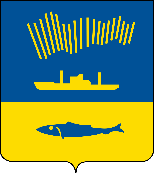 АДМИНИСТРАЦИЯ ГОРОДА МУРМАНСКАП О С Т А Н О В Л Е Н И Е 14.02.2023                                                                                                        № 613В соответствии с Федеральным законом от 06.10.2003 № 131-ФЗ                    «Об общих принципах организации местного самоуправления в Российской Федерации», постановлением Правительства Российской Федерации                         от 17.12.2010 № 1050 «О реализации отдельных мероприятий государственной программы Российской Федерации «Обеспечение доступным и комфортным жильем и коммунальными услугами граждан Российской Федерации», постановлением Правительства Мурманской области от 13.11.2020                              № 795-ПП «О государственной программе Мурманской области «Комфортное жилье и городская среда», распоряжениями Министерства строительства Мурманской области от 30.12.2022 № 69 «Об утверждении Списка                          молодых семей – претендентов на получение социальных выплат на приобретение жилого помещения или создание объекта индивидуального жилищного строительства в планируемом году в рамках реализации мероприятия по обеспечению жильем молодых семей ведомственной                     целевой программы «Оказание государственной поддержки гражданам в обеспечении жильем и оплате жилищно-коммунальных услуг» государственной программы Российской Федерации «Обеспечение доступным и комфортным жильем и коммунальными услугами граждан Российской Федерации» в 2023 году по Мурманской области», от 30.01.2023 № 10                            «О внесении изменений в Список молодых семей – претендентов                             на получение социальных выплат на приобретение жилого помещения                              или создание объекта индивидуального жилищного строительства в планируемом году в рамках реализации мероприятия по обеспечению                             жильем молодых семей ведомственной целевой программы «Оказание государственной поддержки гражданам в обеспечении жильем и оплате жилищно-коммунальных услуг» государственной программы Российской Федерации «Обеспечение доступным и комфортным жильем и коммунальными услугами граждан Российской Федерации» в 2023 году                    по Мурманской области», Уставом муниципального образования городской округ город-герой Мурманск, постановлениями администрации города Мурманска от 14.11.2022 № 3532 «Об утверждении муниципальной программы города Мурманска «Жилищная политика» на 2023-2028 годы»,            от 15.01.2014 № 77 «Об утверждении порядка предоставления социальных выплат молодым и многодетным семьям – участникам подпрограммы «Обеспечение жильем молодых и многодетных семей города Мурманска»             на 2018-2024 годы», от 25.01.2023 № 175 «Об установлении норматива стоимости одного квадратного метра общей площади жилого помещения по муниципальному образованию город Мурманск на 2023 год для расчета размеров социальных выплат, предоставляемых молодым семьям в рамках реализации мероприятия по обеспечению жильем молодых семей федерального проекта «Содействие субъектам Российской Федерации в реализации полномочий по оказанию государственной поддержки гражданам в обеспечении жильем и оплате жилищно-коммунальных услуг» государственной программы Российской Федерации «Обеспечение доступным и комфортным жильем и коммунальными услугами граждан Российской Федерации» п о с т а н о в л я ю: Утвердить список молодых семей – претендентов на получение социальных выплат в 2023 году в рамках реализации мероприятия по обеспечению жильем молодых семей федерального проекта «Содействие субъектам Российской Федерации в реализации полномочий по оказанию государственной поддержки гражданам в обеспечении жильем и оплате жилищно-коммунальных услуг» государственной программы Российской Федерации «Обеспечение доступным и комфортным жильем и коммунальными услугами граждан Российской Федерации» согласно приложению.Комитету по экономическому развитию администрации города Мурманска (Канаш И.С.) обеспечить выдачу свидетельств о праве на получение социальной выплаты на приобретение жилого помещения или создание объекта индивидуального жилищного строительства молодым семьям – претендентам на получение социальных выплат в 2023 году в рамках реализации мероприятия по обеспечению жильем молодых семей федерального проекта «Содействие субъектам Российской Федерации в реализации полномочий по оказанию государственной поддержки гражданам в обеспечении жильем и оплате жилищно-коммунальных услуг» государственной программы Российской Федерации «Обеспечение доступным и комфортным жильем и коммунальными услугами граждан Российской Федерации» согласно приложению.Отделу информационно-технического обеспечения и защиты информации администрации города Мурманска (Кузьмин А.Н.) разместить настоящее постановление без приложения на официальном сайте администрации города Мурманска в сети Интернет.4. Контроль за выполнением настоящего постановления возложить на заместителя главы администрации города Мурманска Синякаева Р.Р.Глава администрации города Мурманска                                                                       Ю.В. Сердечкин